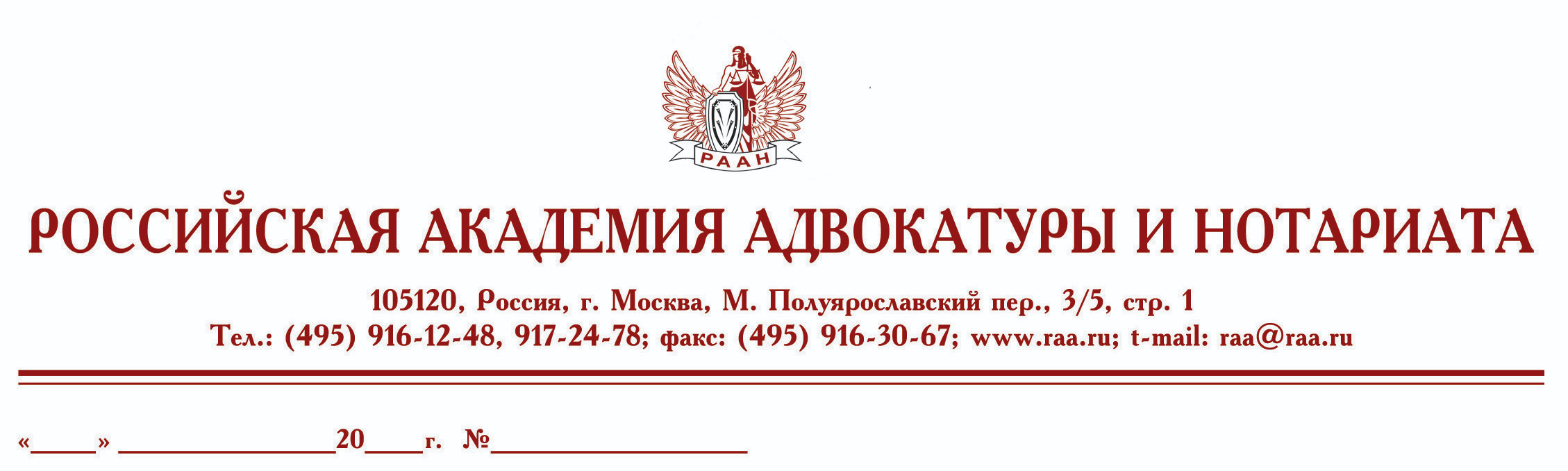     14     ноября           22          б/н      Руководителю адвокатской палатыФедеральная палата адвокатов РФ и Российская академия адвокатуры и нотариата приглашает Вас и всех членов адвокатской палаты принять участие в семинаре  25 ноября 2022г., МоскваС 10:00 до 13:00"Участие защитника в постановке вопросов в суде присяжных (проблемные аспекты)"(Видеоконференция состоится на платформе ZOOM)Ведущий — к.ю.н. Насонов Сергей Александрович – советник ФПА РФ, адвокат АП г. М, доцент кафедры уголовно-процессуального права Университета им. О.Е. Кутафина (МГЮА)Программа семинараВыявление адвокатом ошибок, допущенных судьей при постановке вопросов присяжным заседателям (субъективизация вопроса о событии, излишняя загруженность фактическими деталями, метод фрагментации, оценочные суждения и т.д.). Чек лист проверки адвокатом вопросного листа на непротиворечивость и потенциальную неясность вердикта.Постановка вопросов по позиции защиты: общие и специальные правила. Оперирование альтернативными и частными вопросами. Правильная редакция вопроса по позиции о самообороне.Типичные ошибки адвоката на этапе постановки вопросов присяжным заседателям.Продолжительность семинара – полдняСеминар будет проходить с использованием платформы Zoom. Стоимость участия 2750 рублей. Для тех, кто не сможет все время быть в прямом эфире, будет предоставлена запись семинара.По окончании выдаются удостоверения установленного образца.Для записи на курсы обращаться по тел.: 8-495-916-13-64, 8-906-773-31-73 – Иванова Виктория Владимировнаили e-mail: scec_cprl@mail.ru Оплата обучения производится на р/с Российской академии адвокатуры и нотариата (НДС не облагается)Реквизиты РААН:
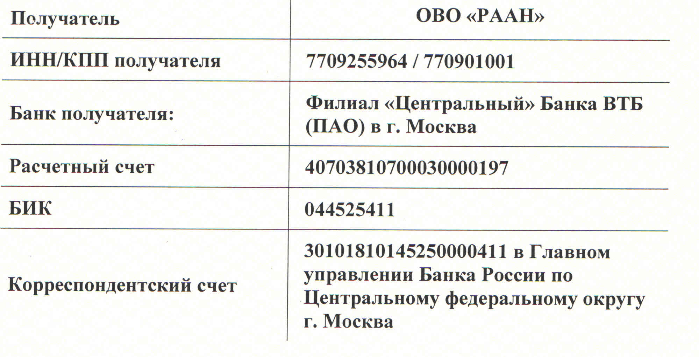 С уважением, Руководитель Высших курсовповышения квалификации адвокатов РФ, Вице-президент Федеральной палаты адвокатов РФС. И. Володина                           